Здравствуйте, уважаемые участники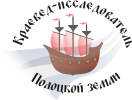 открытого интерактивногокраеведческого квеста «Врата истории»!	Приглашаем   вас принять участие в  квесте «Врата истории», который будет проходить  1 сентября 2017 года в  рамках III Национального детско-молодежного форума «Скориновские дни в Полоцке – 2017» и Дня белорусской письменности. Квест будет проходить с 11.00 до 14.00 дистанционно в один тур. Тема квеста – «Книга Тайн». Состав команды -  4 человека. 	Куратор команды оказывает информационную и техническую поддержку.	Задания для участия в квесте  будут размещены  1 сентября 2017 года  в 11.00 на сайте «Краевед-исследователь Полоцкой земли» (kraeved.ihb.by)  на главной станице в разделе «Новости». Если по технически причинам до 11.15 задания не появляются на сайте, Оргкомитет высылает их командам на указанные адреса в заявках и увеличивает время игры согласно времени отправленного задания.	  При ответе на задания квеста команда вносит ответы в бланк. При ответах на вопросы квеста можно использовать литературные и Internet источники. 	После отправки ответов на задания квеста, команде необходимо выслать 1-3 фотографии, которые показывают работу команды над заданиями квеста (время отправки и получения не учитываются при подведении общего итога).	Просим вас обратить внимание, на то, что при подведении итогов учитываются не только правильные ответы, но и время выполнения заданий.Ответы принимаются 1 сентября 2017 года с 11.00 до 14.00  по электронной почте  на адрес: labirint1150@mail.ru  	Ответы, присланные позже указанного времени, считаются внеконкурсными и к рассмотрению не принимаются.	Заявки и ответы на задания квеста оформляются в текстовом редакторе Microsoft Office Word.  Все высылаемые  материалы  должны быть заархивированы с помощью архивов zip или rar в отдельную папку с обязательным указанием в теме письма «Ответы_Книга Тайн_команда  «…»_г.________.  	Информационную поддержу в процессе игры можно получить в отделе туризма, краеведения и экскурсий  Полоцкого районного центра детей и молодежи по телефонам: моб. МТС +375295182142 - Богданович Елена Сергеевна, методист отдела, моб.МТС +375292985149 –Улосевич Инга Владимировна, заведующий отделом.Желаем удачи!ОРГКОМИТЕТ